Faculté des sciences économiques, commerciales et des sciences de gestion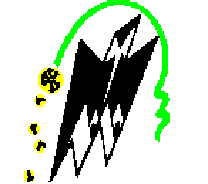 Faculté des sciences économiques, commerciales et des sciences de gestionFaculté des sciences économiques, commerciales et des sciences de gestionFaculté des sciences économiques, commerciales et des sciences de gestionFaculté des sciences économiques, commerciales et des sciences de gestionFaculté des sciences économiques, commerciales et des sciences de gestionFaculté des sciences économiques, commerciales et des sciences de gestionFaculté des sciences économiques, commerciales et des sciences de gestionFaculté des sciences économiques, commerciales et des sciences de gestionFaculté des sciences économiques, commerciales et des sciences de gestionDépartement des sciences Financières et ComptabilitéAnnée universitaire 2023/2024Département des sciences Financières et ComptabilitéAnnée universitaire 2023/2024Département des sciences Financières et ComptabilitéAnnée universitaire 2023/2024Département des sciences Financières et ComptabilitéAnnée universitaire 2023/2024Département des sciences Financières et ComptabilitéAnnée universitaire 2023/2024Département des sciences Financières et ComptabilitéAnnée universitaire 2023/2024Département des sciences Financières et ComptabilitéAnnée universitaire 2023/2024Département des sciences Financières et ComptabilitéAnnée universitaire 2023/2024Département des sciences Financières et ComptabilitéAnnée universitaire 2023/2024Département des sciences Financières et ComptabilitéAnnée universitaire 2023/2024PLANNING DES EXAMENS DES DETTES DU SEMESTRE 02MASTER 01 AUDIT ET CONTROLE DE GESTION (1ème session)PLANNING DES EXAMENS DES DETTES DU SEMESTRE 02MASTER 01 AUDIT ET CONTROLE DE GESTION (1ème session)PLANNING DES EXAMENS DES DETTES DU SEMESTRE 02MASTER 01 AUDIT ET CONTROLE DE GESTION (1ème session)PLANNING DES EXAMENS DES DETTES DU SEMESTRE 02MASTER 01 AUDIT ET CONTROLE DE GESTION (1ème session)PLANNING DES EXAMENS DES DETTES DU SEMESTRE 02MASTER 01 AUDIT ET CONTROLE DE GESTION (1ème session)PLANNING DES EXAMENS DES DETTES DU SEMESTRE 02MASTER 01 AUDIT ET CONTROLE DE GESTION (1ème session)PLANNING DES EXAMENS DES DETTES DU SEMESTRE 02MASTER 01 AUDIT ET CONTROLE DE GESTION (1ème session)PLANNING DES EXAMENS DES DETTES DU SEMESTRE 02MASTER 01 AUDIT ET CONTROLE DE GESTION (1ème session)PLANNING DES EXAMENS DES DETTES DU SEMESTRE 02MASTER 01 AUDIT ET CONTROLE DE GESTION (1ème session)PLANNING DES EXAMENS DES DETTES DU SEMESTRE 02MASTER 01 AUDIT ET CONTROLE DE GESTION (1ème session)JourJourHoraireHoraireMatièreMatièreMatièreMatièreLieux Lieux Mardi  07 Mai 2024Mardi  07 Mai 202408h3008h30Outils du contrôle de gestionOutils du contrôle de gestionOutils du contrôle de gestionOutils du contrôle de gestionSalles 11 SGSalles 11 SGJeudi  09 Mai  2024Jeudi  09 Mai  202408h3008h30EntrepreneuriatEntrepreneuriatEntrepreneuriatEntrepreneuriatSalles 11 SGSalles 11 SGDimanche  12 Mai   2024Dimanche  12 Mai   202408h3008h30Analyse financière approfondieAnalyse financière approfondieAnalyse financière approfondieAnalyse financière approfondieSalles 11 SGSalles 11 SGMardi 14 Mai 2024Mardi 14 Mai 202408h3008h30Audit opérationnelAudit opérationnelAudit opérationnelAudit opérationnelSalles 11 SGSalles 11 SGJeudi  16 Mai  2024Jeudi  16 Mai  202408h3008h30Gouvernance de l’entrepriseGouvernance de l’entrepriseGouvernance de l’entrepriseGouvernance de l’entrepriseSalles 11 SGSalles 11 SGDimanche 19 Mai   2024Dimanche 19 Mai   202408h3008h30Audit socialAudit socialAudit socialAudit socialSalles 11 SGSalles 11 SGDimanche 19 Mai   2024Dimanche 19 Mai   202408h3008h30Salles 11 SGSalles 11 SGFaculté des sciences économiques, commerciales et des sciences de gestionFaculté des sciences économiques, commerciales et des sciences de gestionFaculté des sciences économiques, commerciales et des sciences de gestionFaculté des sciences économiques, commerciales et des sciences de gestionFaculté des sciences économiques, commerciales et des sciences de gestionFaculté des sciences économiques, commerciales et des sciences de gestionFaculté des sciences économiques, commerciales et des sciences de gestionFaculté des sciences économiques, commerciales et des sciences de gestionFaculté des sciences économiques, commerciales et des sciences de gestionFaculté des sciences économiques, commerciales et des sciences de gestionDépartement des sciences Financières et ComptabilitéAnnée universitaire 2023/2024Département des sciences Financières et ComptabilitéAnnée universitaire 2023/2024Département des sciences Financières et ComptabilitéAnnée universitaire 2023/2024Département des sciences Financières et ComptabilitéAnnée universitaire 2023/2024Département des sciences Financières et ComptabilitéAnnée universitaire 2023/2024Département des sciences Financières et ComptabilitéAnnée universitaire 2023/2024Département des sciences Financières et ComptabilitéAnnée universitaire 2023/2024Département des sciences Financières et ComptabilitéAnnée universitaire 2023/2024Département des sciences Financières et ComptabilitéAnnée universitaire 2023/2024Département des sciences Financières et ComptabilitéAnnée universitaire 2023/2024PLANNING DES EXAMENS DES DETTES DU SEMESTRE 02MASTER 01 FINANCE BANQUE (1ème session) PLANNING DES EXAMENS DES DETTES DU SEMESTRE 02MASTER 01 FINANCE BANQUE (1ème session) PLANNING DES EXAMENS DES DETTES DU SEMESTRE 02MASTER 01 FINANCE BANQUE (1ème session) PLANNING DES EXAMENS DES DETTES DU SEMESTRE 02MASTER 01 FINANCE BANQUE (1ème session) PLANNING DES EXAMENS DES DETTES DU SEMESTRE 02MASTER 01 FINANCE BANQUE (1ème session) PLANNING DES EXAMENS DES DETTES DU SEMESTRE 02MASTER 01 FINANCE BANQUE (1ème session) PLANNING DES EXAMENS DES DETTES DU SEMESTRE 02MASTER 01 FINANCE BANQUE (1ème session) PLANNING DES EXAMENS DES DETTES DU SEMESTRE 02MASTER 01 FINANCE BANQUE (1ème session) PLANNING DES EXAMENS DES DETTES DU SEMESTRE 02MASTER 01 FINANCE BANQUE (1ème session) PLANNING DES EXAMENS DES DETTES DU SEMESTRE 02MASTER 01 FINANCE BANQUE (1ème session) JourJourHoraireHoraireHoraireMatièreMatièreLieux Lieux Lieux Mardi 07 Mai 2024Mardi 07 Mai 202408h3008h3008h30Politique monétaire et financièrePolitique monétaire et financièreSalles 01*Salles 01*Salles 01*Jeudi  09 Mai  2024Jeudi  09 Mai  202408h3008h3008h30Gestion de portefeuilleGestion de portefeuilleSalles 01*Salles 01*Salles 01*Dimanche  12 Mai   2024Dimanche  12 Mai   202408h3008h3008h30Fusion et acquisitionFusion et acquisitionSalles 01*Salles 01*Salles 01*Mardi 14 Mai 2024Mardi 14 Mai 202408h3008h3008h30Analyse financièreAnalyse financièreSalles 01*Salles 01*Salles 01*Jeudi  16 Mai  2024Jeudi  16 Mai  202408h3008h3008h30Gestion des risques financiersGestion des risques financiersSalles 01*Salles 01*Salles 01*Dimanche  19 Mai   2024Dimanche  19 Mai   202408h3008h3008h30FiscalitéFiscalitéSalles 01*Salles 01*Salles 01*Dimanche  19 Mai   2024Dimanche  19 Mai   202408h3008h3008h30Salles 01*Salles 01*Salles 01*Faculté des sciences économiques, commerciales et des sciences de gestionFaculté des sciences économiques, commerciales et des sciences de gestionFaculté des sciences économiques, commerciales et des sciences de gestionFaculté des sciences économiques, commerciales et des sciences de gestionFaculté des sciences économiques, commerciales et des sciences de gestionFaculté des sciences économiques, commerciales et des sciences de gestionFaculté des sciences économiques, commerciales et des sciences de gestionFaculté des sciences économiques, commerciales et des sciences de gestionFaculté des sciences économiques, commerciales et des sciences de gestionFaculté des sciences économiques, commerciales et des sciences de gestionDépartement des sciences Financières et ComptabilitéAnnée universitaire 2023/2024Département des sciences Financières et ComptabilitéAnnée universitaire 2023/2024Département des sciences Financières et ComptabilitéAnnée universitaire 2023/2024Département des sciences Financières et ComptabilitéAnnée universitaire 2023/2024Département des sciences Financières et ComptabilitéAnnée universitaire 2023/2024Département des sciences Financières et ComptabilitéAnnée universitaire 2023/2024Département des sciences Financières et ComptabilitéAnnée universitaire 2023/2024Département des sciences Financières et ComptabilitéAnnée universitaire 2023/2024Département des sciences Financières et ComptabilitéAnnée universitaire 2023/2024Département des sciences Financières et ComptabilitéAnnée universitaire 2023/2024PLANNING DES EXAMENS DES DETTES DU SEMESTRE 02MASTER 01 FINANCE ASSURANCE (1ème session)PLANNING DES EXAMENS DES DETTES DU SEMESTRE 02MASTER 01 FINANCE ASSURANCE (1ème session)PLANNING DES EXAMENS DES DETTES DU SEMESTRE 02MASTER 01 FINANCE ASSURANCE (1ème session)PLANNING DES EXAMENS DES DETTES DU SEMESTRE 02MASTER 01 FINANCE ASSURANCE (1ème session)PLANNING DES EXAMENS DES DETTES DU SEMESTRE 02MASTER 01 FINANCE ASSURANCE (1ème session)PLANNING DES EXAMENS DES DETTES DU SEMESTRE 02MASTER 01 FINANCE ASSURANCE (1ème session)PLANNING DES EXAMENS DES DETTES DU SEMESTRE 02MASTER 01 FINANCE ASSURANCE (1ème session)PLANNING DES EXAMENS DES DETTES DU SEMESTRE 02MASTER 01 FINANCE ASSURANCE (1ème session)PLANNING DES EXAMENS DES DETTES DU SEMESTRE 02MASTER 01 FINANCE ASSURANCE (1ème session)PLANNING DES EXAMENS DES DETTES DU SEMESTRE 02MASTER 01 FINANCE ASSURANCE (1ème session)HoraireMatièreJourJourJourHoraireHoraireMatièreLieux Lieux Lieux Lieux Mardi 07 Mai   2024Mardi 07 Mai   2024Mardi 07 Mai   202408h3008h30Contrôle de gestion                             Salles 02*                             Salles 02*                             Salles 02*                             Salles 02*Jeudi 09 Mai 2024Jeudi 09 Mai 2024Jeudi 09 Mai 202408h3008h30TIC dans la finance                             Salles 02*                             Salles 02*                             Salles 02*                             Salles 02*Dimanche 12 Mai  2024Dimanche 12 Mai  2024Dimanche 12 Mai  202408h3008h30Techniques d’assurance                             Salles 02*                             Salles 02*                             Salles 02*                             Salles 02*Mardi  14 Mai   2024Mardi  14 Mai   2024Mardi  14 Mai   202408h3008h30Droit commercial                             Salles 02*                             Salles 02*                             Salles 02*                             Salles 02*Jeudi 16 Mai 2024Jeudi 16 Mai 2024Jeudi 16 Mai 2024Communication                             Salles 02*                             Salles 02*                             Salles 02*                             Salles 02*Dimanche  19 Mai   2024Dimanche  19 Mai   2024Dimanche  19 Mai   202408h3008h30Actuariat                             Salles 02*                             Salles 02*                             Salles 02*                             Salles 02*Mardi 21 Mai 2024Mardi 21 Mai 2024Mardi 21 Mai 202408h3008h30Informatique                             Salles 02*                             Salles 02*                             Salles 02*                             Salles 02*Mardi 21 Mai 2024Mardi 21 Mai 2024Mardi 21 Mai 202408h3008h30                             Salles 02*                             Salles 02*                             Salles 02*                             Salles 02*Mardi 21 Mai 2024Mardi 21 Mai 2024Mardi 21 Mai 202408h3008h30Faculté des sciences économiques, commerciales et des sciences de gestionFaculté des sciences économiques, commerciales et des sciences de gestionFaculté des sciences économiques, commerciales et des sciences de gestionFaculté des sciences économiques, commerciales et des sciences de gestionFaculté des sciences économiques, commerciales et des sciences de gestionFaculté des sciences économiques, commerciales et des sciences de gestionDépartement des sciences Financières et ComptabilitéAnnée universitaire 2023/2024Département des sciences Financières et ComptabilitéAnnée universitaire 2023/2024Département des sciences Financières et ComptabilitéAnnée universitaire 2023/2024Département des sciences Financières et ComptabilitéAnnée universitaire 2023/2024Département des sciences Financières et ComptabilitéAnnée universitaire 2023/2024Département des sciences Financières et ComptabilitéAnnée universitaire 2023/2024PLANNING DES EXAMENS DES DETTES DU SEMESTRE 02MASTER 01 FINANCE D’ENTREPRISE (1ème session)PLANNING DES EXAMENS DES DETTES DU SEMESTRE 02MASTER 01 FINANCE D’ENTREPRISE (1ème session)PLANNING DES EXAMENS DES DETTES DU SEMESTRE 02MASTER 01 FINANCE D’ENTREPRISE (1ème session)PLANNING DES EXAMENS DES DETTES DU SEMESTRE 02MASTER 01 FINANCE D’ENTREPRISE (1ème session)PLANNING DES EXAMENS DES DETTES DU SEMESTRE 02MASTER 01 FINANCE D’ENTREPRISE (1ème session)PLANNING DES EXAMENS DES DETTES DU SEMESTRE 02MASTER 01 FINANCE D’ENTREPRISE (1ème session)JourJourHoraireMatièreLieux Lieux Mardi 07 Mai 2024Mardi 07 Mai 202408h30Evaluation des entreprisesSalles 06*Salles 06*Jeudi  09 Mai  2024Jeudi  09 Mai  202408h30Communication et correspondance administrativeSalles 06*Salles 06*Dimanche  12 Mai   2024Dimanche  12 Mai   202408h30Gestion trésorerieSalles 06*Salles 06*Mardi  14 Mai 2024Mardi  14 Mai 202408h30Droit des sociétésSalles 06*Salles 06*Jeudi  16 Mai  2024Jeudi  16 Mai  202408h30Ingénierie financièreSalles 06*Salles 06*Dimanche 19 Mai   2024Dimanche 19 Mai   202408h30Gestion bancaireSalles 06*Salles 06*Dimanche 19 Mai   2024Dimanche 19 Mai   202408h30Salles 06*Salles 06*